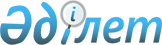 On approval of the Rules for customs operations in respect of foreign goods imported from a neighboring foreign state related to the formation of consignments of international postal items from these goods, the processing of documents required by acts of the Universal Postal Union when exporting formed international postal items from a free (special) economic zone, the boundary of which fully or partially coincides with sections of the customs border of the Eurasian Economic Union, in accordance with paragraph 7-1 of Article 291 of the Code of the Republic of Kazakhstan “On Customs Regulation in the Republic of Kazakhstan” as of December 26, 2017
					
			
			
			Unofficial translation
		
					Order of the First Deputy Prime Minister of the Republic of Kazakhstan - Minister of Finance of the Republic of Kazakhstan No. 599 as of June 18, 2019. Registered with the Ministry of Justice of the Republic of Kazakhstan on June 18, 2019, No. 18864.
      Unofficial translation
      In accordance with paragraph 14-1 of Article 291 of the Code of the Republic of Kazakhstan “On Customs Regulation in the Republic of Kazakhstan” as of December 26, 2017, I hereby ORDER: 
      1. To approve the Rules for customs operations in respect of foreign goods imported from a neighboring foreign state related to the formation of consignments of international postal items from these goods, the processing of documents required by acts of the Universal Postal Union when exporting formed international postal items from a free (special) economic zone, the boundary of which fully or partially coincides with sections of the customs border of the Eurasian Economic Union, in accordance with paragraph 7-1 of Article 291 of the Code of the Republic of Kazakhstan “On Customs Regulation in the Republic of Kazakhstan” as of December 26, 2017. 
      2. In accordance with the procedure established by the legislation, the State Revenue Committee of the Ministry of Finance of the Republic of Kazakhstan shall:
      1) ensure state registration of this order with the Ministry of Justice of the Republic of Kazakhstan;
      2) within ten calendar days of the state registration of this order, send its copy in Kazakh and Russian to the Republican State Enterprise with the Right of Economic Management “Institute of Legislation and Legal Information” of the Ministry of Justice of the Republic of Kazakhstan for its official publication and inclusion into the Reference Control Bank of Regulatory Legal Acts of the Republic of Kazakhstan; 
      3) place this order on the website of the Ministry of Finance of the Republic of Kazakhstan;
      4) within ten working days of the state registration with the Ministry of Justice of the Republic of Kazakhstan, submit information on the implementation of measures, provided for in subparagraphs 1), 2) and 3) of this paragraph, to the Legal Department of the Ministry of Finance of the Republic of Kazakhstan. 
      3. This order shall take effect ten calendar days after its first official publication.
      "AGREED"
      Ministry of National Economy of
      the Republic of Kazakhstan
      "____" ____________ On approval of the Rules for customs operations in respect of foreign goods imported from a
neighboring foreign state related to the formation of consignments of international postal
items from these goods, the processing of documents required by acts of the Universal Postal
Union when exporting formed international postal items from a free (special) economic zone,
the boundary of which fully or partially coincides with sections of the customs border of the
Eurasian Economic Union, in accordance with paragraph 7-1 of Article 291 of the Code of the
Republic of Kazakhstan “On Customs Regulation in the Republic of Kazakhstan”
as of December 26, 2017
Chapter 1. General provisions 
      1. These Rules for customs operations in respect of foreign goods imported from a neighboring foreign state related to the formation of consignments of international postal items (hereinafter referred to as IPIs) from these goods, the processing of documents required by acts of the Universal Postal Union (hereinafter referred to as Postal documents) when exporting formed IPIs from a free (special) economic zone (hereinafter referred to as a SEZ), the boundary of which fully or partially coincides with sections of the customs border of the Eurasian Economic Union, in accordance with paragraph 7-1 of Article 291 of the Code of the Republic of Kazakhstan “On Customs Regulation in the Republic of Kazakhstan” (hereinafter referred to as the Code) as of December 26, 2017 (hereinafter referred to as the Rules) are developed in accordance with paragraph 14-1 of Article 291 of the Code.
      2. The Rules establish the procedure for customs operations for the formation, in the SEZ territory, of consignments of IPIs from goods falling under the categories of goods approved by Order No. 360 of the Minister of Finance of the Republic of Kazakhstan as of March 15, 2018 “On some issues of the special economic zone, the boundary of which fully or partially coincides with sections of the customs border of the Eurasian Economic Union, and the customs procedure for the free customs zone” (registered in the State Registration Register of Regulatory Legal Acts under No. 16673).
      Chapter 2. Procedure for customs operations in respect of foreign goods imported from a neighboring foreign state related to the formation of consignments of international postal items from these goods, the processing of documents required by acts of the Universal Postal Union when exporting formed international postal items from a free (special) economic zone, the boundary of which fully or partially coincides with sections of the customs border of the Eurasian Economic Union, in accordance with paragraph 7-1 of Article 291 of the Code of the Republic of Kazakhstan “On Customs Regulation in the Republic of Kazakhstan” as of December 26, 2017
      3. The designated postal operator (hereinafter referred to as the Operator), with regard to the categories of goods, specified in paragraph 2 of these Rules, imported into the SEZ territory and put in the Operator’s warehouse, performs actions before customs operations and also customs operations such as: 
      1) at the Operator’s warehouse:
      acceptance of goods, their accounting, sorting, packaging, repacking;
      taking measures to ensure the safety of goods and protect them from damage;
      formation of a consignment (consignments) of IPIs and execution of Postal documents (CN-22 or CN-23, CN-31, CN-33, CN-34, CN-35, CN-36, CN-37, CN-38, CN-41, СЗ-71, СЗ-72, CP-83, CP-84, CP-85, CP-87, Е1) for such a consignment (such consignments) for exporting IPIs from the customs territory of the Eurasian Economic Union - after receipt of information about the IPI recipient (s), his/her/its (their) address, country of destination, and other information from a foreign counterparty;
      transfer of formed IPI consignments and documents accompanying such IPIs to the international postal exchange office located in the SEZ territory (hereinafter referred to as the IPEO). 
      2) at the IPEO:
      presentation of IPI consignments, customs and other documents thereon to an official of the state revenue body; 
      execution of operations related to the customs declaration of IPI consignments applying the peculiarities provided for in Chapter 42 of the Code; 
      export of registered IPI consignments from the IPEO - after completion of customs operations and customs control. 
      4. The state revenue body located in the IPEO premises carries out customs control in relation to the IPI consignments in accordance with the Code. 
      5. When the Operator exports IPI consignments from the IPEO, such IPIs are placed under the customs procedure for customs transit applying the peculiarities provided for in Article 370 of the Code, with a view to subsequent export of these IPI consignments from the customs territory of the Eurasian Economic Union. 
      At the same time, in accordance with paragraph 7-1 of Article 291 of the Code, the state revenue body performs customs operations depending on the type of transportation vehicle, using the postal documents CN-37, CN-38, CN-41 as a transit declaration.
      6. Customs operations specified in paragraph 5 of these Rules shall be completed within the time period established by Article 193 of the Code. 
      7. The export of formed IPI consignments from the SEZ territory by Operator shall the exclusively outside the customs territory of the Eurasian Economic Union. 
					© 2012. «Institute of legislation and legal information of the Republic of Kazakhstan» of the Ministry of Justice of the Republic of Kazakhstan
				
      First Deputy Prime Minister of
the Republic of Kazakhstan – Minister of Finance of
the Republic of Kazakhstan
Approved by
Order № 599 of the First Deputy
Prime Minister of the
Republic of Kazakhstan – Minister
of Finance of the
Republic of Kazakhstan 
as of June 18, 2019 